INDICAÇÃO Nº                        Assunto: Solicito o recapeamento asfáltico na Rua Antônio Canale, no Bairro Corintinha. Conforme esclarece.                                     Senhor Presidente:                                     CONSIDERANDO que moradores vieram até este vereador pedindo o recapeamento do asfalto, pois o local está cheio de buracos e ficando praticamente intransitável, assim causando transtorno aos usuários do local.                                 INDICO, ao Senhor Prefeito Municipal, nos termos do Regimento Interno desta Casa de Leis, se digne Sua Excelência determinar ao setor competente da Administração para o recapeamento do asfalto na Rua Antônio Canale, no Bairro Corintinha.                                  SALA DAS SESSÕES, 20 de junho de 2018.                                               FERNANDO SOARES                                                       Vereador PR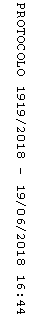 